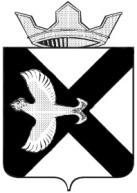 АДМИНИСТРАЦИЯ Муниципального  образования поселок  БоровскийПОСТАНОВЛЕНИЕ1 февраля 2016 г.										№ 17п.БоровскийТюменского муниципального районаОб	организации	работымежведомственной комиссии по ЧС и ПБ муниципального образованияпоселок БоровскийВ соответствии с Федеральными законами от 06.10.2013 г. №131-Ф3 «об общих принципах местного самоуправления в Российской Федерации», от 12 февраля 1998 г. № 28-ФЗ «О гражданской обороне», от 18 ноября 1994 г. № 69-ФЗ «О пожарной безопасности», от 21 декабря 1994 года № 68-ФЗ«0 защите населения и территорий от чрезвычайных ситуаций природного и техногенного характера»:Утвердить состав комиссии ЧС и ПБ муниципального образования поселок Боровский, согласно приложению №1. Утвердить Положение о межведомственной комиссии по чрезвычайным ситуациям и пожарной безопасности (КЧС и ПБ) муниципального образования поселок Боровский, согласно приложению №2. Опубликовать настоящее постановление в сети Интернет на официальном сайте администрации муниципального образования поселок Боровский. Постановление администрации муниципального образования поселок Боровский от 09.04.2012 г. №66 «Об утверждении положения о межведомственной комиссии по чрезвычайным ситуациям и пожарной безопасности (КЧС и ПБ) муниципального образования поселок Боровский» и Постановление администрации муниципального образования поселок Боровский от 29.03.2013 г. №44 «Об организации работы комиссии по ЧС и ПБ муниципального образования поселок Боровский» считать утратившим силу. Контроль за выполнением настоящего постановления оставляю за собой.Глава муниципального образования					С.В. СычеваПриложение №1к Постановлению администрациимуниципального образования поселок Боровскийот 01.02.2016 № 17состав межведомственной комиссии ЧС и ПБМуниципального образования поселок БоровскийПриложение № 2 к Постановлению администрации муниципального образования поселок Боровскийот «01» февраля 2016 г. № 17ПОЛОЖЕНИЕО МЕЖВЕДОМСТВЕННОЙ КОМИССИИ ПО ЧРЕЗВЫЧАЙНЫМ СИТУАЦИЯМ И ПОЖАРНОЙ БЕЗОПАСНОСТИ (КЧС И ПБ)МУНИЦИПАЛЬНОГО ОБРАЗОВАНИЯ ПОСЕЛОК БОРОВСКИЙОбщие положения Настоящее Положение определяет основные задачи, организацию, порядок функционирования и решения задач Комиссии по предупреждению и действиям в чрезвычайных ситуациях на территории муниципального образования п. Боровский  КЧС и ПБ муниципального образования поселок Боровский является составной частью районного территориального звена (далее - РТЗ) территориальной подсистемы Тюменской области, единой государственной системы предупреждению и ликвидации чрезвычайных ситуаций (далее - РСЧС), обеспечивающей согласованные действия заинтересованных исполнительных органов государственной власти Тюменской области, иных государственных органов и организаций по предупреждению и ликвидации чрезвычайных ситуаций природного и техногенного характера и обеспечению пожарной безопасности.Комиссия по чрезвычайным ситуациям и обеспечению пожарной безопасности муниципального образования п. Боровский (далее именуется Комиссия) создается в соответствии с Федеральным законом "О защите населения и территорий от чрезвычайных ситуаций природного и техногенного характера", Постановлением Правительства Российской Федерации от 30 декабря 2003 года N 794 единой государственной системе предупреждения и ликвидации чрезвычайных ситуаций", и работает под руководством главы муниципального образования поселок Боровский.Структура комиссии, организация работы комиссииСостав Комиссии утверждается постановлением главы муниципального поселок Боровский, ее членами, как правило, являются уполномоченные представители предприятий, организаций, имеющих силы и средства для обеспечения работ по ликвидации чрезвычайных ситуаций.  В состав комиссии входят: председатель комиссии - глава муниципального образования;заместитель председателя комиссии - заместитель главы администрации по строительству и благоустройству, ГО и ЧС; секретарь комиссии - сотрудник администрации;Члены комиссии:представитель МУП «ЖКХ п. Боровский» (по согласованию); представитель государственной пожарной охраны (по согласованию); представитель государственного пожарного надзора №9 МЧС России по Тюменской области (по согласованию);представитель Боровского участкового лесничества (по согласованию);представитель ОВД Тюменского района (по согласованию);Приглашенные:представитель Боровского участка ПАО «СУЭНКО» (по согласованию); представитель ООО «Газпром Межрегионгаз Север» (по согласованию); представитель ОАО «Птицефабрика «Боровская» (по согласованию); представитель ЗАО «Пышмаавтодор» (по согласованию);Председатель комиссии осуществляет общее руководство комиссией, организует и координирует работу комиссии, проводит заседания комиссии, утверждает график работы комиссии.На период отсутствия председателя комиссии организует, координирует работу и проводит заседания комиссии заместитель председателя комиссии.Организационно-техническое обеспечение деятельности комиссии возлагается на администрацию муниципального образования поселок Боровский. Доведение решений комиссии до сведения исполнителей, контроль исполнения возлагаются на секретаря комиссии.Секретарь комиссии ведет протоколы заседаний комиссий, оформляет решение, акт обследования, заключение комиссии и направляет в соответствующие органы. А также организует оповещение членов комиссии.Распределение функциональных обязанностей между членами КЧС и ПБ и их утверждение производится председателем комиссии.Для повышения оперативности принятия решений, выявления причин ухудшения обстановки, выработки предложений и организации работ по предотвращению чрезвычайных ситуаций, оценки их характера, а в случае возникновения, выработки предложений по локализации и ликвидации чрезвычайных ситуаций, защите населения и территорий, их реализации непосредственно в районе бедствия КЧС и ПБ формирует оперативные группы.При возникновении чрезвычайных ситуаций на оперативную группу КЧС и ПБ возлагается руководство работами по их ликвидации. Состав оперативной группы формируется из отдела по вопросам ГО и ЧС администрации поселения с привлечением необходимых специалистов из других организаций.В чрезвычайных ситуациях организации для руководства работами по соответствующим направлениям могут выделять оперативные группы, которые работают под общим руководством оперативной группы КЧС и ПБ муниципального образования.Заседание КЧС и ПБ считается правомочным, если присутствует не менее половины ее состава.Члены КЧС и ПБ принимают участие в ее заседаниях. В случае невозможности присутствия на заседании заблаговременно извещать об этом секретаря комиссии либо осуществлять свою замену иным должностным лицом, уполномоченным на участие в заседании комиссии приказом руководителя соответствующего органа.Вопросы о деятельности конкретных организаций в области предупреждения и ликвидации чрезвычайных ситуаций, обеспечения пожарной безопасности рассматриваются на заседаниях КЧС и ПБ в присутствии их руководителей.Решения КЧС и ПБ принимаются простым большинством голосов присутствующих на заседании членов КЧС и ПБ. В случае равенства голосов решающим является голос председателя КЧС и ПБ.Решения КЧС и ПБ оформляются в виде протоколов, которые подписываются председателем КЧС и ПБ или его заместителем, председательствующим на заседании.Решения КЧС и ПБ, принимаемые в соответствии с ее компетенцией, являются обязательными к исполнению для всех государственных и иных организаций на территории муниципального образования.Подготовка материалов к заседаниям КЧС и ПБ осуществляется муниципальными и иными организациями, к сфере ведения которых относятся вопросы, включенные в повестки дня заседаний. Материалы должны быть представлены в комиссию не позднее, чем за 10 дней до даты проведения заседания.Решения КЧС и ПБ рассылаются во все заинтересованные ведомства и организации в установленном порядке, освещаются в средствах массовой информации.Организации обязаны по истечении установленного решением срока информировать комиссию о результатах выполнения решения КЧС и ПБ.Работа КЧС и ПБ организуется по утвержденным планам работы. Заседания КЧС и ПБ проводятся по мере необходимости, но не реже одного раза в квартал.Основные задачи комиссииОсновными задачами КЧС и ПБ являются:разработка предложений по реализации государственной политики по обеспечению защиты населения и территории муниципального образования от чрезвычайных ситуаций природного и техногенного характера и пожаров;координация деятельности органов управления и сил подсистемы РТЗ РСЧС;обеспечение согласованности действий	органов местногосамоуправления муниципального образования поселок Боровский и организаций при решении вопросов в области предупреждений и ликвидации чрезвычайных ситуаций и обеспечения пожарной безопасности, а также восстановления и строительства жилых домов, объектов жилищно-коммунального хозяйства, социальной сферы, производственной и инженерной инфраструктуры, поврежденных и разрушенных в результате чрезвычайных ситуаций;организация и осуществление контроля за обеспечением мероприятий по предупреждению и ликвидации чрезвычайных ситуаций природного и техногенного характера и пожарной безопасности.Основные функции комиссииОсновными функциями комиссии являются:прогнозирование и оценка обстановки на территории муниципального образования поселок Боровский, которая может сложиться при чрезвычайных ситуациях природного и техногенного характера и пожарах;разработка и планирование проведения мероприятий по предупреждению чрезвычайных ситуаций и пожаров, уменьшению ущерба и потерь от них;обеспечение готовности органов управления, сил и средств подсистемы РТЗ РСЧС к действиям в чрезвычайных ситуациях, в том числе связанных с пожарами, а также создание и поддержание в готовности пунктов управления; взаимодействие с комиссией по чрезвычайным ситуациям и пожарной безопасности Тюменского муниципального района и организаций по вопросам предупреждения и ликвидации чрезвычайных ситуаций и пожаров;руководство работами по ликвидации чрезвычайных ситуаций и пожаров, организация привлечения трудоспособного населения к этим работам;планирование мероприятий по эвакуации населения, размещению эвакуированного населения и возвращению и возвращению его после ликвидации чрезвычайных ситуаций и пожаров в места постоянного проживания;мониторинг и прогнозирование в области защиты населения и территорий от чрезвычайных ситуаций и обеспечения пожарной безопасности;выработка предложений по восстановлению и строительству жилых домов, объектов жилищно-коммунального хозяйства, социальной сферы, производственной и инженерной инфраструктуры, поврежденных и разрушенных в результате чрезвычайных ситуаций и пожаров;разработка мероприятий по привлечению общественных организаций и граждан к проведению мероприятий по предупреждению и ликвидации чрезвычайных ситуаций, а также пожаров и контроль за их реализацией;внесение предложений по установлению при необходимости в зонах чрезвычайных ситуаций особого режима функционирования территорий, работы организаций и учреждений, а также порядка въезда и выезда граждан.Права комиссиизапрашивать у органов местного самоуправления, государственных и иных организаций, частных лиц необходимые материалы и информацию;заслушивать на своих заседаниях информацию руководителей организаций, расположенных на территории поселения, государственных и иных организаций, частных лиц, ИП;привлекать для участия в своей работе представителей органов местного самоуправления, государственных и иных организаций, ИП, частных лиц по согласованию с их руководителями;создавать рабочие группы по направлениям деятельности КЧС и ПБ из числа ученых, специалистов органов местного самоуправления, государственных и иных организаций по согласованию с их руководителями, определять полномочия и порядок их работы;в пределах своей компетенции принимать решения, направленные на защиту населения и территорий, обеспечение пожарной безопасности, обязательные для выполнения всеми организациями, учреждениями на территории сельского поселения;привлекать в установленном порядке силы и средства, входящие в состав РТЗ РСЧС, и другие силы, расположенные на территории поселения, к выполнению аварийно-спасательных и других неотложных работ;устанавливать в зонах чрезвычайных ситуаций особый режим работы организаций, учреждений, а также порядок въезда и выезда граждан и их поведения; приостанавливать функционирование организаций на территории муниципального образования независимо от ведомственной принадлежности, своей деятельностью создающих угрозу возникновению чрезвычайных ситуаций;рекомендовать руководителям организаций и предприятий всех форм собственности привлекать к дисциплинарной и административной ответственности должностных лиц, виновных в невыполнении решений КЧС и ПБ в области защиты населения и территорий от чрезвычайных ситуаций, обеспечения пожарной безопасности, создания предпосылок к возникновению чрезвычайных ситуаций, непринятия мер по защите жизни и сохранению здоровья людей;привлекать специалистов организаций на территории муниципального образования к проведению экспертизы потенциально опасных объектов и контролю безопасности функционирования таких объектов;Председатель комиссии имеет право:вводить и приостанавливать режимы функционирования комиссии в зависимости от сложившейся обстановки;приводить в готовность органы управления, силы и средства организаций на территории муниципального образования;привлекать при угрозе возникновения или возникновении чрезвычайных ситуаций силы и средства, транспорт и материально-технические средства независимо от их принадлежности в установленном порядке для выполнения работ по предотвращению и ликвидации чрезвычайных ситуаций.Обязанности и ответственность членов комиссииЧлены комиссии обязаны:присутствовать на заседаниях комиссии, участвовать в обсуждении рассматриваемых вопросов и выработке решений;при невозможности присутствия на заседании заблаговременно извещать об этом секретаря комиссии либо осуществлять свою замену иным должностным лицом, уполномоченным на участие в заседании комиссии приказом руководителя соответствующего органа;в случае необходимости направлять секретарю комиссии свое мнение по повестке дня в письменном виде.Члены комиссии несут ответственность за принятые решения в соответствии с действующим законодательством.Последовательность действий КЧС и ПБ при угрозе и возникновении чрезвычайных ситуацийПри угрозе возникновения чрезвычайной ситуации комиссия с другими органами управления разрабатывает и докладывает председателю КЧС и ПБ (главе муниципального образования поселок Боровский) предложения по проекту решения, которые включают:краткие выводы из оценки обстановки;объем возможных спасательных и других неотложных работ, очередность их проведения;состав имеющихся сил и средств, предложения по их распределению и использованию;задачи создаваемым группировкам сил по направлениям их действий и объектам работ;порядок обеспечения проводимых мероприятий, действий сил РСЧС и других привлекаемых сил;порядок организации взаимодействия и управления.При проведении аварийно-спасательных и других неотложных работ комиссия:поддерживает устойчивую связь с вышестоящими, подчиненными органами управления, оперативными группами, развернутыми в районе ЧС, а также с соседними муниципальными образованиями;осуществляет сбор данных, анализ и оценку обстановки, докладывает начальникам расчеты, выводы и предложения;осуществляет оценку объема и характера предстоящих работ, ведет учет их выполнения;вносит уточнения в разработанные планы и доводит задачи до подчиненных и взаимодействующими органами управления, контролирует правильность и своевременность их выполнения;обеспечивает повседневную деятельность руководителя органа местного самоуправления (председателя КЧС и ПБ) по организации и руководству проводимыми работами;своевременно докладывает в вышестоящий орган управления о принятых решениях, поставленных задачах и их выполнении.Порядок действий членов КЧС и БП муниципального образования поселок Боровский в различных режимах функционирования PCЧСПредседатель комиссии по ЧС и ПБ обязан:При повседневной деятельности:организовать разработку и своевременную корректировку плана действий по предупреждению и ликвидации ЧС и остальной документации комиссии;осуществлять руководство повседневной деятельностью комиссии в соответствии с годовым планом работы, не реже одного раза в квартал проводить ее заседания;выявлять источники опасности на объекте, прогнозировать последствия возможных ЧС, принимать меры по их предотвращению или снижению ущерба;организовать контроль за реализацией мер, направленных на снижение опасности возникновения ЧС на объекте и повышение устойчивости его работы;организовать и проводить лично подготовку членов комиссии, формирований и персонала объекта по вопросам предупреждения и ликвидации ЧС в соответствии с действующими программами, обеспечить их постоянную готовность к действиям при возникновении аварий, катастроф и стихийных бедствий;прогнозировать возможность аварий (катастроф) на потенциально опасных участках производства и оценке их возможных последствий;принимать участие в разработке плана действий по предупреждению и ликвидации ЧС объекта и планов подчиненных служб;разрабатывать и вносить на рассмотрение комиссии мероприятия, направленные на повышение надежности и устойчивости работы объекта;планировать мероприятия, направленные на снижение опасности возникновения чрезвычайных ситуаций, выполнение предписаний органов, осуществляющих государственный надзор в области промышленной безопасности, и осуществлять контроль за практической их реализацией; готовить производственный персонал технических служб и формирований ГО к действиям в ЧС;При угрозе и возникновении чрезвычайных ситуаций:с получением информации (распоряжение, сигнал) об угрозе или возникновении ЧС отдать распоряжение на оповещение и сбор членов объектовой комиссии, прибыть на рабочее место;уяснить и оценить обстановку, ввести в действие план действий по предупреждению и ликвидации ЧС, принять предварительное решение, поставить задачи членам комиссии по его выполнению, установить режим работы комиссии;оценить характер возможного развития ЧС и, при необходимости, обратиться в КЧС Тюменского муниципального района о привлечении к ликвидации ЧС дополнительных сил и средств, не предусмотренных планом действия ;лично и через членов комиссии осуществлять руководство и контроль за проведением спасательных и других неотложных работ в зоне ЧС;информировать председателя комиссии по ЧС района и вышестоящих ведомственных КЧС об обстановке, принимаемых мерах и результатах работ по ликвидации ЧС и ее последствий;организовать работу по ликвидации последствий ЧС;прогнозировать возможность аварий (катастроф) на потенциально опасных участках производства и оценке их возможных последствий,принимать участие в разработке плана действий по предупреждению и ликвидации ЧС объекта и планов подчиненных служб;разрабатывать и вносить на рассмотрение комиссии мероприятия, направленные на повышение надежности и устойчивости работы объекта;планировать мероприятия, направленные на снижение опасности возникновения чрезвычайных ситуаций, выполнение предписаний органов, осуществляющих государственный надзор в области промышленной безопасности, и осуществлять контроль за практической их реализацией;организовать сбор информации о характере и масштабе аварии (катастрофы, стихийного бедствия), нанесенном ущербе, поражениях производственного персонала;оценить обстановку, определить объем и характер АС и ДНР, потребное количество сил и средств, необходимость уточнения отдельных положений плана действий по предупреждению и ликвидации ЧС:представить председателю объектовой комиссии по ЧС предложения для принятия решения по организации аварийно-спасательных и других неотложных работ;организовать спасение людей, уникального оборудования, технической документации, материальных ценностей;возглавить руководство работами на наиболее ответственном участке;обеспечить безопасность выполнения работ в зоне аварий (катастрофы, стихийного бедствия);принять участие в работе комиссии по административному и техническому расследованию причин аварии (катастрофы).Заместитель председателя КЧС и ПБ - уполномоченный по делам ГО ЧС и ПБ:Уполномоченный по правам ГО ЧС и ПБ отвечает за планирование мероприятий по предупреждению и ликвидации ЧС, своевременное приведение в готовность сил и средств для ведения АС и ДНР, обеспечение устойчивого управления в ЧС. Он обязан:осуществлять, при необходимости, взаимодействие с аварийно  технической службой и другими службами муниципального образования, службами ГО соседних объектов;возглавлять руководство (по распоряжению председателя комиссии) аварийно-спасательными и другими неотложными работами на наиболее важных и сложных участках;докладывать председателю комиссии о ходе выполнения поставленных задач;уточнить и приступить к выполнению мероприятий, предусмотренных планом действий по предупреждению и ликвидации ЧС;контролировать приведение в готовность аварийно-технических служб и формирований;с возникновением ЧС оценить обстановку, масштабы происшествия, размеры ущерба и другие последствия ЧС, дать свои предложения председателю КЧС для принятия решения на проведение АС и ДНР;принять участие в организации и проведении АС и ДНР на участках (в местах) работ, указанных председателем КЧС, с учетом сложившейся обстановки;оказать помощь специальной комиссии по административному и техническому расследованию причин аварии (катастрофы), а также в оценке ущерба, причиненного объекту в результате ЧС.При повседневной деятельности:принимать активное участие в разработке плана действий по предупреждению и ликвидации ЧС, обеспечивая выполнение замысла и указаний председателя КЧС как по его содержанию, так и отработке необходимых деталей по управлению АС и ДНР и их всестороннему обеспечению;осуществлять корректировку плана в случае изменения обстановки;составлять проекты планов работы КЧС (по указанию ее председателя);готовить материалы к очередным заседаниям КЧС и проекты решений (распоряжений);поддерживать в постоянной готовности пункт управления, систему связи и оповещения, периодически проводить тренировки по оповещению и сбору членов комиссии по распоряжению ее председателя;планировать занятия, учения и тренировки по подготовке руководящего состава объектового звена РСЧС, служб ГО, командно-начальствующего и личного состава формирований к действиям в ЧС;проводить систематическую работу по укомплектованию, оснащению и учету специальных (невоенизированных) формирований, поддержанию их в постоянной готовности к действиям в ЧС мирного и военного времени;осуществлять контроль за выполнением мероприятий, направленных на снижение опасности возникновения ЧС и ущерба от них; участвовать в прогнозировании последствий ЧС и организации мероприятий по повышению устойчивости функционирования как в мирное, так и в военное время.При угрозе и возникновении чрезвычайных ситуаций:с получением соответствующей информации (сигнал, распоряжение) прибыть на рабочее место, собрать личный состав отдела ГО и ЧС, организовать контроль за прибытием членов комиссии, доложить председателю КЧС и ПБ; оценить обстановку и подготовить предложения председателю КЧС для принятия решения; организовать постоянное дежурство членов комиссии на пункте управления, поддержание связи с КЧС и ПБ (Тюменского муниципального района); привести в готовность специальные (невоенизированные) формирования поселения и с учетом плана действий и решения председателя КЧС организовать проведение АС и ДНР; организовать разведку, наблюдение и контроль за изменением обстановки, выводы и предложения докладывать председателю комиссии: обеспечить управление формированиями объекта при ликвидации последствий ЧС и их взаимодействие в ходе работ; организовать доведение распоряжений КЧС до исполнителей и осуществлять контроль их выполнения; обеспечить соблюдение необходимых мер безопасности при проведении работ; организовать защиту и укрытие личного состава формирований при угрозе заражения участков ведения работ радиоактивными веществами или АХОВ;Члены КЧС и ПБ обязаны:При повседневной деятельности: работать согласно плана основных мероприятий муниципального образования поселок Боровский в области гражданской обороны, предупреждения и ликвидации чрезвычайных ситуаций, обеспечения пожарной безопасности и безопасности людей на водных объектах, участвовать в выявлении источников опасности на химически опасных объектах, потенциально опасных объектах и объектах жизнеобеспечения, принятии мер по их предотвращению и снижению ущерба;При угрозе и возникновении ЧС: с получением соответствующей информации (распоряжения, сигнала) прибыть к месту сбора комиссии, уяснить задачи; выполнять задачи в соответствии со своими обязанностями в оперативной (рабочей) группе; докладывать председателю комиссии о ходе выполнения работ соответствующей группы КЧС и ПБ по выполнению возложенных задач.№ п/пФамилия и инициалыдолжностьпримечаниеПредседатель комиссииПредседатель комиссииПредседатель комиссииПредседатель комиссииСычева С.В.Глава муниципального образованияЗаместитель председателя комиссииЗаместитель председателя комиссииЗаместитель председателя комиссииЗаместитель председателя комиссииКреницин В.А.Заместитель главы администрацииСекретарь комиссииСекретарь комиссииСекретарь комиссииСекретарь комиссииКашкаров А.Ю.Главный специалист администрации по строительству, благоустройству ГО и ЧСЧлены комиссииЧлены комиссииЧлены комиссииЧлены комиссииИванов  Ю.В.Директор МУП ЖКХ п. БоровскийПо согласованиюТигеев П.Л.Старший государственный инспектор МОНД №9 МЧС РоссииПо согласованиюДударев Е.А.Начальник 135 ПЧ ФПС ФГКУ 19 ОФПСПо согласованиюКозлов Е.В.Начальник МО МВД России «Тюменский» По согласованиюМальцева Е.Н.Начальник участка Боровского участкового лесничестваПо согласованиюНикитина Е.А,Начальник филиала ГБУЗ ТО «Областная больница № 19» Боровская больницаПо согласованию